ПОЛОЖЕНИЕ О СОРЕВНОВАНИЯХЧемпионат и первенство Пфо по конному спорту(выездка, выездка (высота в холке до 150 см))ОБЩАЯ ИНФОРМАЦИЯОБЩИЕ УСЛОВИЯСоревнования проводятся в соответствии сСоревнования проводятся в соответствии с:Правилами вида «Конный спорт» утв. Приказом от Минспорттуризма России №818 от 27.07.2011 г., в редакции приказа Минспорта России №500 от 08.06.2018 г., №71 от 04.02.2019 г., №807 от 07.10.2019г.Общим регламентом FEI, 24-е изд., действ. с 01.01.2020 г.Ветеринарным Регламентом ФКСР, утв. 14.12.2011 г., действ. с 01.01.2012 г.Ветеринарным регламентом FEI, 14-е изд., с изм. на 01.01.2020 г. Правилами соревнований FEI по выездке, 25-е изд., с изм. на 01.01.2020г.Регламентом ФКСР по конному спорту, утв. 07.02.2018 г. с изменениями на 01.01.2019 г.Положением о межрегиональных и всероссийских официальных спортивных соревнованиях по конному спорту на 2020 год, утвержденным Министерством спорта России и ФКСРПравилами FEI по антидопинговому контролю и медикаментозному лечению лошадей, 2-е изд., с изм. на 01.01.2020Регламентом по возобновлению проведения спортивных соревнований по конному спорту на территории Нижегородской области от «21» июля 2020 годаВсеми действующими поправками к указанным выше документам, принятыми в установленном порядке и опубликованными ФКСР.Настоящим положениемСоревнования проводятся без зрителей.ОРГАНИЗАТОРЫФедерация конного спорта РоссииМинистерство спорта Нижегородской области, ГАУ НО «Дирекция по проведению спортивных и зрелищных мероприятий»Федерация конного спорта Нижегородской областиКонноспортивный клуб «Пассаж»Нижегородский центр верховой ездыОргкомитет:Ответственность за организацию соревнований несет Оргкомитет, ответственность за проведение соревнований несет Главная судейская коллегия. Оргкомитет и Главная судейская коллегия оставляют за собой право вносить изменения в программу соревнований в случае непредвиденных обстоятельств. Федерация конного спорта России не несет ответственности по вопросам финансовых обязательств Оргкомитета.ГЛАВНАЯ СУДЕЙСКАЯ КОЛЛЕГИЯ И ОФИЦИАЛЬНЫЕ ЛИЦАТЕХНИЧЕСКИЕ УСЛОВИЯПРИГЛАШЕНИЯ И ДОПУСК* К участию в соревнованиях могут быть допущены спортсмены из регионов, не входящих в состав Приволжского федерального округа с целью достижения квалификационного результата и соревновательного опыта. Данные результаты учитываются отдельно от результатов спортсменов из регионов, входящих в состав ПФО. Данные спортсмены не принимают участия в розыгрыше личного чемпионата и первенства.ДОПУСК К УЧАСТИЮ В СОРЕВНОВАНИЯХ:	Всадники не могут выступать на одной лошади в разных возрастных категориях.Лошадь не может стартовать больше трех раз в день (только в категории «юноши» и «дети»). 	В Средний приз №1 допускаются всадники, стартовавшие по программе Малый приз.	В КЮР юношеских/юниорских езд допускается по 18 лучших пар Личного приза юноши/юниоры, в КЮР Среднего приза №1, в КЮР Большого приза допускается 15 лучших пар Среднего приза №1 и Большого приза соответственно.	В КЮР Большого приза допускаются пары, набравшие в Большом призе свыше 60%. 	Командный чемпионат Приволжского федерального округа проводится среди взрослых участников соревнований группы «A» и группы «B». Допускается до 3-х спортивных команд от одного субъекта Российской Федерации, состав команды – не менее 2-х человек (полная команда – 3 человека, зачет по 2-ум лучшим). В случае участия двух или более команд от одного субъекта, только одна команда может состоять их 2-х человек. Каждый всадник команды чемпионата может выступать в любом из кругов.	Командное первенство Приволжского федерального округа проводится отдельно в каждой возрастной категории. Допускается до 3-х спортивных команд от одного субъекта Российской Федерации в каждой возрастной категории спортсменов, состав команды – не менее 2-х человек (полная команда – 3 человека, зачет по 2-ум лучшим). В случае участия двух или более команд от одного субъекта, только одна команда может состоять их 2-х человек.	Командные соревнования не разыгрываются, если участвует только один субъект РФ.ЗАЯВКИ	Предварительные заявки подаются по установленной форме до 18.09.2020 e-mail: e.sokolova888@mail.ru (Соколова Елена Сергеевна).	Подача предварительной заявки обязательна!	Окончательные заявки – на мандатной комиссии.УЧАСТИЕ	Окончательные заявки предоставляются комиссии по допуску с приложением следующего пакета документов: ксерокопия идентификационной страницы паспорта гражданина Российской Федерации или свидетельства о рождении - для спортсменов моложе 14 лет;документ, подтверждающий регистрацию в ФКСР на 2020 год. Оплата без оформления документов не действительна (см. «Порядок регистрации спортсменов в ФКСР http://fksr.ru/about-federation/registration/);паспорт(а) спортивной лошади ФКСР;документ, подтверждающий уровень технической подготовленности спортсмена (зачетная книжка с отметкой о присвоении или подтверждении спортивного разряда, удостоверение о спортивном звании (если есть); действующий медицинский допуск организации, имеющей лицензию на осуществление медицинской деятельности, предусматривающей работы (услуги) по лечебной физкультуре и спортивной медицине.для спортсменов, которым на день проведения соревнования не исполнилось 18 лет, требуется нотариально заверенные доверенность (заявление) тренеру от родителей или законного опекуна на право действовать от их имени и разрешение на участие в соревнованиях по конному спорту;действующий страховой полис или уведомление ФКСР об оформлении страховки через ФКСР.Для спортсменов, являющихся гражданами иностранных государств, для участия в соревнованиях должны быть дополнительно предоставлены следующие документы: гостевая лицензия для иностранных спортсменов (оформляется в Федерации конного спорта России при наличии разрешительной лицензии или заявки на данные соревнования от Федерации своей страны).	Ветеринарному врачу соревнований при въезде на территорию проведения соревнований предоставляется ветеринарное свидетельство (сертификат).ВЕТЕРИНАРНЫЕ АСПЕКТЫСостояние здоровья лошадей должно быть подтверждено ветеринарным свидетельством установленного образца. Обязательно наличие серологических исследований и профилактических прививок в соответствии с эпизоотической обстановкой в регионе.Ветеринарный осмотр лошадей проводится по прибытию и на разминке, ветеринарное свидетельство предоставляется врачу соревнований Гонину Евгению Юрьевичу.ЖЕРЕБЪЕВКА УЧАСТНИКОВ	Жеребьевка участников проводится 22.09.2020 в 18:00.ПРОГРАММА СОРЕВНОВАНИЙОрганизационный комитет оставляет за собой право изменять время начала соревнований, а также изменять порядок езд с информированием об этом всех заинтересованных лиц!Оргкомитет оставляет за собой право расширить программу соревнований соревнованиями «открытого класса». Результаты соревнований «Открытого класса» не могут быть основанием для присвоения или подтверждения спортивных разрядов и не учитываются в результатах официальных соревнований.ОПРЕДЕЛЕНИЕ ПОБЕДИТЕЛЕЙ И ПРИЗЕРОВ	Победитель и призеры в каждом номере программы определяются по наибольшим процентам по всем судьям. В случае равенства % у спортсменов, занявших 1-3 места, вопрос решается в пользу спортсмена с более высокой суммой общих оценок по всем судьям в данном номере программы. В случае если сумма общих оценок у спортсменов также одинакова, более высокое место занимает спортсмен, у которого сумма баллов в общих оценках по судье на букве «С» больше. В случае равенства % у спортсменов в, занявших 4-е место и ниже, спортсмены занимают одинаковые места. В случае равенства % в программе КЮР более высокое место занимает спортсмен, у которого выше оценка за артистизм.	Победитель и призеры личного чемпионата Приволжского федерального округа по выездке (группа «А») определяются по сумме процентов «Большого приза» и «КЮРа Большого приза».	В соревнованиях группы «В» места распределяются по сумме процентов «Малого приза», «Среднего Приза 1», «КЮРа Среднего приза 1». В соревнованиях группы «С» места распределяются в соответствии с результатами езды, включенной для соответствующей возрастной категории лошадей.	Победитель и призеры личного первенства Приволжского федерального округа по выездке среди юниоров и юниорок определяются по сумме процентов в трех номерах программы – «Командном призе», «Личном призе» и «КЮРе юниорских езд».	Победитель и призеры личного первенства Приволжского федерального округа по выездке среди юношей и девушек определяются по сумме процентов в трех номерах программы – «Командном призе», «Личном призе» и «КЮРе юношеских езд».	Места спортсменов, не допущенных в соревнования КЮР, определяются в соответствии с суммой процентов езд для соответствующей категории участников без КЮРа. Участники, финишировавшие только в одной езде мест в финальной классификации не получают.	Победитель и призеры личного первенства Приволжского федерального округа по выездке среди мальчиков и девочек определяются по сумме процентов в трех номерах программы – «Предварительном призе В», «Командном призе» и «Личном призе».	Победитель и призеры личного первенства Приволжского федерального округа по выездке (высота в холке до 150 см) среди детей (12-16 лет) определяются по сумме процентов в двух номерах программы – «Предварительном призе А» и «Предварительном призе В».	Победитель и призеры личного первенства Приволжского федерального округа по выездке (высота в холке до 150 см) среди детей до 13 лет определяются по сумме процентов в двух номерах программы – «Манежной езде 2.2». и «Манежной езде 2.3».	В случае равенства суммы процентов, будет учитываться % по судье на букве «С» в двух ездах.Личный чемпионат и личные первенства не разыгрываются, если в зачете менее 3-х участников!Победитель и призеры командного чемпионата Приволжского федерального округа по выездке определяются по наибольшей сумме положительных баллов двух лучших спортсменов команды из трех, выступающих по программе «Средний приз №1» (для участников соревнований группы «В») и «Большой приз» (для участников соревнований группы «А»), в соответствии с таблицей ниже:*Баллы начисляются по результатам выступления участников в соревнованиях «Большой приз» и «Средний приз №1». Для спортсменов, выступающих в соревнованиях по программе «Большой приз», к сумме набранных баллов добавляется 10 положительных баллов, при условии, если результат в процентах выше 60%.	В случае равенства суммы баллов у команд в окончательном списке преимущество имеет команда, у которой третий всадник имеет наиболее высокую сумму положительных баллов (если они обе состоят из трех всадников) или команда, имеющая трёх всадников, по сравнению с командой, имеющей двух всадников. Если команды не отличаются по этим критериям, то преимущество имеет команда, второй зачетный всадник которой имеет более высокую сумму положительных баллов по сумме двух езд (вне зависимости от того, в какой группе технической сложности они были набраны).	Победитель и призеры командного первенства Приволжского федерального округа по выездке среди юниоров, юниорок / юношей, девушек / мальчиков, девочек определяются по наибольшей сумме результатов в процентах выступлений двух лучших спортсменов команды, показанных ими в «Командном призе». 		Победитель и призеры командного первенства Приволжского федерального округа по выездке (высота в холке до 150 см) определяются по наибольшей сумме результатов в процентах выступлений двух лучших спортсменов команды, показанных ими в «Предварительном призе А» в категории «дети» (12-16 лет) и в программе «Манежная езда № 2.2» в категории «дети» (до 13 лет). 	В случае равенства результатов 2-х и более команд в окончательном списке преимущество имеет команда с более высоким результатом в процентах лучшего всадника команды. Если равенство результатов сохраняется, преимущество будет иметь команда, в которой результат в процентах второго зачетного всадника команды выше. Если равенство результатов сохраняется,  преимущество будет иметь команда, в которой результат в процентах третьего всадника команды выше. В случае если одна из команд представлена двумя спортсменами, более высокое место займет команды с тремя участниками в команде. В случае отсутствия третьего участника в составе обеих команд, объявляется равенство результатов.НАГРАЖДЕНИЕ	Во всех номерах (ездах) программы награждается три призовых места.	Победители и призеры каждого номера программы (езды) награждаются медалями и дипломами соответствующих степеней, их лошади награждаются розетками. 	 Победитель и призеры личного чемпионата Приволжского федерального округа награждаются кубками, медалями и дипломами соответствующих степеней, их лошади награждаются розетками. Лошадь победителя награждается призовой попоной.	 Победитель и призеры личного первенства Приволжского федерального округа награждаются кубками, медалями и дипломами соответствующих степеней, их лошади награждаются розетками. Лошадь победителя награждается призовой попоной (кроме выездки на пони).	Победитель и призеры абсолютного первенства соревнований группы «B» награждаются кубками, медалями и дипломами соответствующих степеней, их лошади награждаются розетками.	Тренеры победителей награждаются кубками и дипломами.	Победители командного чемпионата и первенства Приволжского федерального округа (1 командное место) награждаются общим командным призом, медалями и дипломами соответствующих степеней, их лошади награждаются розетками.	Призеры командного чемпионата и первенства Приволжского федерального округа (2 и 3 командные места) награждаются медалями и дипломами соответствующих, их лошади награждаются розетками.	Организаторы соревнований оставляют за собой право учреждать дополнительные призы и подарки.	Церемония награждения победителей и призеров будет проводиться в пешем строю (время будет объявлено дополнительно). Организаторы оставляют за собой право вносить изменения.РАЗМЕЩЕНИЕ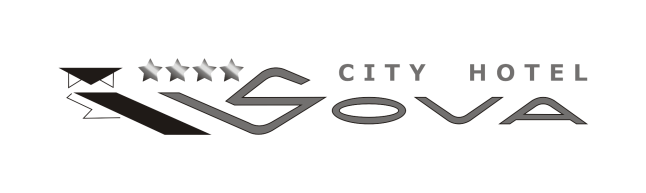 1.Участники: - Партнер соревнований – City Hotel «Sova»: ул.Ванеева, 121 Скидка на размещение при бронировании на сайте отеля www.hotelsova.ru 10% по промо-коду Пассаж. ! Разрешено размещение с животными по предварительному согласованию. Бронирование гостиницы участники осуществляют самостоятельно. 2.Лошади Летники с первоначальной подстилкой 1200 руб./день без кормов.Летники под амуницию предоставляются на условиях 600 руб./день.Денники в стационарной конюшне с первоначальной подстилкой 1500 руб./день без кормов.Денники под амуницию предоставляются на условиях 800 руб./день.Плата за летники и денники взимается за каждый день вне зависимости от времени заезда/выезда.Корма: сено – 12р./кг, овес – 15р./кг или 300р./день (с кормлением).Отбивка денника – 300 руб.Стоимость подключения коневоза к электричеству – 1000 руб. за все время.В стоимость постоя входит использование манежа/поля (1 час в день). !!! К участию в соревнованиях допускаются только те спортсмены, которые находятся в зоне стюардинга на базе КСК «Пассаж».!!! Приоритет на постой в стационарной конюшне – по дате подачи предварительной заявки.Размещение производится по предварительным заявкам по тел. +7(909)138-26-56 (Федорищева Лариса Юрьевна), а также указывается в предварительной заявке на соревнование.3. Приезд:Время и дата приезда всадников, прибытия лошадей должны быть поданы в Оргкомитет заранее.По желанию спортсмена и договоренности с Оргкомитетом возможно более ранний заезд и поздний отъезд.О более раннем приезде спортсменов и лошадей необходимо сообщить в Оргкомитет.ФИНАНСОВЫЕ УСЛОВИЯСтартовые взносы за каждый старт (оплачиваются 22.09.2020г. на мандатной комиссии):Мужчины, женщины (группа A,B,C, открытый класс): 2 500 рублейЮниоры, юниорки; юноши, девушки: 2 000 рублейМальчики, девочки: 1 500 рублей!!! При отказе спортсмена от участия в соревнованиях стартовый взнос возврату не подлежит!!!! При оплате стартовых взносов после окончания мандатной комиссии взимается штраф в размере 1000 руб.Организация и проведение соревнований, оплата ценных призов, реклама, оплата проезда, проживания и работы судей и обслуживающего персонала, оплата наградной атрибутики осуществляются за счет средств Оргкомитета (стартовых взносов) и спонсоров. Услуги по предоставлению спортсооружений – за счет средств министерства спорта Нижегородской области или подведомственных ему учреждений. Данные расходы осуществляются на основании приказа и сметы расходов, утвержденных министерством спорта Нижегородской области.	Командирование спортсменов, водителей, тренеров, коноводов, представителей спортсменов, доставка, размещение и кормление лошадей, оплата ветеринарных услуг осуществляется за счет командирующих организаций или заинтересованных лиц.Оргкомитет  обеспечивает техническое обслуживание соревнований, оказание первой медицинской или ветеринарной помощи во время соревнований.СТРАХОВАНИЕ	Ответственность Организаторов перед участниками и третьими лицами – в соответствии с Федеральным Законом «О физической культуре и спорте в Российской Федерации» от 23 ноября  2007 года.	Настоятельно рекомендуется каждому участнику соревнований и владельцу лошади иметь во время соревнований при себе действующий страховой полис о договоре страхования гражданской ответственности.Данное положение является официальным приглашением на соревнования.Подача заявки на соревнования означает согласие со всеми условиями положения.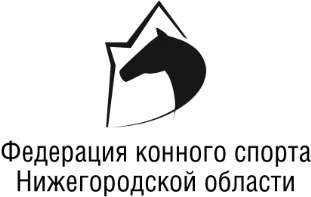 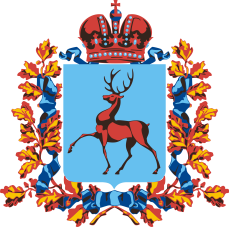 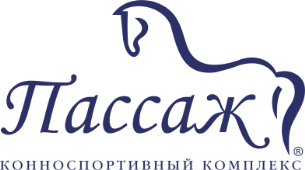 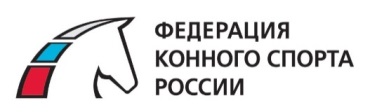 «СОГЛАСОВАНО»Президент Федерации конного спорта Нижегородской области__________________В.Н. Лунин«___»________2020г«УТВЕРЖДЕНО»Заместитель министра спорта Нижегородской области __________________А.Г. Горшунова «___»________2020г«УТВЕРЖДЕНО»Директор ООО КСК «Пассаж»__________________ А.Г. Балыкин«___»_________2020г«УТВЕРЖДЕНО»Протоколом Бюро ФКСР№ __________________от «___» _______2020 г._____________________М.В. СечинаПрезидентФедерации конного спорта РоссииСТАТУС СОРЕВНОВАНИЙ:межрегиональные, официальные№              (ЧПФО),              (ППФО) ЕКП Минспорта РоссииКВАЛИФИКАЦИОННЫЕ К:выполнению разрядных нормативов до КМС включительноКАТЕГОРИЯ СОРЕВНОВАНИЙ:лично-командныеДАТА ПРОВЕДЕНИЯ:21-27 сентября 2020 годаМЕСТО ПРОВЕДЕНИЯ:Конноспортивный комплекс «Пассаж»Регистрационные данныев ФГИС "Меркурий"RUномер 1803531ООО КСК «Пассаж»603093, г.Нижний Новгород, ул.Овражная, 62Члены Оргкомитета турнираФедорищева Лариса Юрьевна – размещение лошадейтелефон: +7(909)138-26-56Члены Оргкомитета турнираОкунева Ольга Николаевна – финансовые вопросытелефон: +7(831)410-13-13Члены Оргкомитета турнираХохлачева Марина Владимировна – организационные вопросы, программа соревнованийтелефон: +7(915)943-03-01Члены Оргкомитета турнираСоколова Елена Сергеевна – прием заявок, стартовые и технические протоколытелефон: +7(903)600-23-70Директор турнираБалыкина Ольга Анатольевнателефон: +7(915)-946-87-09ФИОКатегорияРегионГлавный судья Русинова Е.П.ВКЛенинградская обл.Судьи-члены ГСКАхачинский А.А.ВКЛенинградская обл.Судьи-члены ГСКМальцева М.Б.ВКг. КировСудьи-члены ГСКГолубева О.В.1КНижегородская обл.Судьи-члены ГСККарпина Н.А.1КНижегородская обл.Судьи-члены ГСККурицына Н.Н.1КНижегородская обл.Судьи-члены ГСККузьмина Е.А.1КНижегородская обл.Технический делегатСеменова Ю.С.ВКМосковская обл.Главный секретарьСоколова Е.С.ВКНижегородская обл.Шеф-стюардКозикова С.А.1КНижегородская обл.Ветеринарный врачГонин Е.Ю.Нижегородская обл.Соревнования проводятсяна открытом грунтеТип грунта:еврогрунтРазмеры боевого поля:20×60 мРазмеры разминочного поля:20×60 мКатегории приглашенных участников:мужчины, женщины; юниоры, юниорки; юноши, девушки; мальчики, девочкиКоличество лошадей на одного всадника:не более 3 (личный зачет)1 лошадь (командный зачет)Количество приглашенных всадников из одного региона:не ограниченно (личный зачет)не более 3 команд (командный зачет)Регионы, приглашенные к участию:регионы, входящие в состав ПФО *ПрограммаУсловия допускаЧемпионат Приволжского федерального округа по выездкеВзрослые, группа «А»мужчины и женщины 16 лет и старше (спортивный разряд не ниже I) на лошадях 8 лет и старшеЧемпионат Приволжского федерального округа по выездкеВзрослые, группа «В»мужчины и женщины 16 лет и старше (спортивный разряд не ниже II) на лошадях 7 лет и старшеЧемпионат Приволжского федерального округа по выездкеВзрослые,группа «С»мужчины и женщины 18 лет и старше (спортивный разряд не ниже III)  в рединготе и каске на лошадях 4-5 лет (трензельное оголовье)мужчины и женщины 16 лет и старше (спортивный разряд не ниже III) в рединготе и каске на лошадях 6 лет (трензельное оголовье)Первенство Приволжского федерального округа по выездкеЮниоры, группа «А»юниоры и юниорки (16-21 год) – спортсмены 1999-2004 г.р.  на лошадях 7 лет и старше, спортивный разряд не ниже IIIПервенство Приволжского федерального округа по выездкеЮноши, группа «А»юноши и девушки (14-18 лет) – спортсмены 2002-2006 г.р.  на лошадях 6 лет и старше, спортивный разряд не ниже III юнПервенство Приволжского федерального округа по выездкеДети, группа «А»мальчики и девочки (до 15 лет) – спортсмены 2006-2010 г.р. на лошадях 6 лет и старше, спортивный разряд не ниже  III юнПервенство Приволжского федерального округа по выездке среди всадников на лошадях до 150 см в холкеДети, группа «В»мальчики и девочки (12-16 лет) – спортсмены 2004-2008 г.р. на лошадях 6 лет и старше, спортивный разряд не ниже  III юнПервенство Приволжского федерального округа по выездке среди всадников на лошадях до 150 см в холкеДети, группа «В»мальчики и девочки  (до 13 лет) – спортсмены 2008-2010 г.р. на лошадях 6 лет и старше, спортивный разряд не ниже  III юн-Открытый классспортсмены 12 лет и старше на лошадях 6 лет и старше-Открытый класс (пони)мальчики и девочки  (7-9 лет) – спортсмены 2011-2013 г.р. на лошадях 6 лет и старшеДатаВремяПрограмма соревнований21 сентябряпонедельникДень заезда22 сентябрявторник12:00Комиссия по допуску 22 сентябрявторник15:00Совещание судей и представителей команд22 сентябрявторник16:00Ветеринарная инспекция22 сентябрявторник18:00Жеребьевка23 сентябрясреда09:00«Предварительный приз В» дети 23 сентябрясредаХХ:ХХ«Командный приз» юноши 23 сентябрясредаХХ:ХХ«Малый приз» – юниоры, юниорки– мужчины, женщины 23 сентябрясредаХХ:ХХПони. Предварительный приз А (дети). Манеж 20х60 (12-16 лет)23 сентябрясредаХХ:ХХПони. Манежная езда №1.1 (2016). Манеж 20х40 (открытый класс)23 сентябрясредаХХ:ХХПони. Манежная езда №1.2 (2016). Манеж 20х40 (открытый класс)23 сентябрясредаХХ:ХХПони. Манежная езда №2.2 (2016). Манеж 20х40 (до 13 лет)24 сентябрячетверг09:00«Командный приз» дети24 сентябрячетвергХХ:ХХ«Личный приз» юноши 24 сентябрячетвергХХ:ХХТест для лошадей четырех лет 24 сентябрячетвергХХ:ХХТест для лошадей пяти лет - финал 24 сентябрячетвергХХ:ХХПредварительный тест  для лошадей шести лет 24 сентябрячетвергХХ:ХХ«Предварительный приз А» дети – открытый класс (спортсмены 12 лет и старше)24 сентябрячетвергХХ:ХХПони. Предварительный приз В (дети). Манеж 20х60 (12-16 лет)24 сентябрячетвергХХ:ХХПони. Манежная езда №1.3 (2016). Манеж 20х40 (открытый класс)24 сентябрячетвергХХ:ХХПони. Манежная езда №2.3 (2016). Манеж 20х40 (до 13 лет)25 сентябряпятница09:00«Личный приз» дети25 сентябряпятницаХХ:ХХ«Личный приз» юниоры 25 сентябряпятницаХХ:ХХ«Средний приз №1» 25 сентябряпятницаХХ:ХХ«Большой приз» 25 сентябряпятницаХХ:ХХ«Предварительный приз» юноши: всадники, не принимающие участие в программе «Личный приз» или не попавшие КЮРе юношеских езд– юноши– открытый класс (спортсмены 14 лет и старше)26 сентябрясуббота09:00«Предварительный приз» юниоры: всадники, не принимающие участие в программе «Личный приз» или не попавшие в КЮР юниорских езд26 сентябрясубботаХХ:ХХТест EQUI-1 – открытый класс (спортсмены 12 лет и старше)26 сентябрясубботаХХ:ХХКЮР юноши 26 сентябрясубботаХХ:ХХКЮР юниоры 26 сентябрясубботаХХ:ХХКЮР Среднего приза №1 26 сентябрясубботаХХ:ХХКЮР Большого Приза 27 сентября воскресеньеДень отъездаПримечанияХХ:ХХвремя будет уточнятьсяЗанятое местоПоложительные баллы*Занятое местоПоложительные баллы*ЗанятоеместоПоложительные баллы*1 место6021 место3741 место172 место5822 место3642 место163 место5623 место3543 место154 место5424 место3444 место145 место5325 место3345 место136 место5226 место3246 место127 место5127 место3147 место118 место5028 место3048 место109 место4929 место2949 место910 место4830 место2850 место811 место4731 место2751 место712 место4632 место2652 место613 место4533 место2553 место514 место4434 место2454 место415 место4335 место2355 место316 место4236 место2256 место217 место4137 место2157 место118 место4038 место20Далее начисляется по 1 положительному очкуДалее начисляется по 1 положительному очку19 место3939 место19Далее начисляется по 1 положительному очкуДалее начисляется по 1 положительному очку20 место3840 место18Далее начисляется по 1 положительному очкуДалее начисляется по 1 положительному очку«СОГЛАСОВАНО»________________   Балыкин А.Г.Председатель Комитета ФКСР по выездке«___» ____________ 2020г.«СОГЛАСОВАНО»________________   Бакеев А.В.Председатель Комитета ФКСР по пони-спорту«___» ____________ 2020г.«СОГЛАСОВАНО»________________   Варламова Е.Ю.Председатель ВКС«___» ____________ 2020г.